Муниципальное  казённое общеобразовательное учреждениеКАСЬЯНОВСКАЯ СРЕДНЯЯ ОБЩЕОБРАЗОВАТЕЛЬНАЯ ШКОЛАКантемировского муниципального района Воронежской области396701 Воронежская область, Кантемировский район, село Касьяновка.ул.Советская, 6Тел. 5-8-270, e-mail: Kasyanka@yandex.ruКонспект НОД по речевому развитиюв старшей группе с использованием ИКТна тему:«Путешествие в весну».Воспитатель: Михайлова Е.АНОД «Путешествие в весну»Цель:Формирование понятия о временной системе.Задачи:1.  Изучить весенние изменения в живой и неживой природе, познакомить с причинно- следственными связями. Закрепить знаний детей о детенышах и их родителях. (Познавательное развитие) 2. Развивать творческое воображение. (Художественно-эстетическое развитие).3. Продолжать развивать речь, пополнять словарный запас, формировать умение употреблять в речи существительные в родительном падеже. (Речевое развитие).4. Развивать умение снимать мышечный тонус простыми движениями. (Физическое развитие).5. Способствовать желанию работать сообща. Обучать навыкам сотрудничества с детьми и взрослыми. (Социально-коммуникативное развитие).Материал:Презентация, карта – план; д/и: «Без чего».Предварительная работа: рассматривание картинок, альбомов, чтение произведений о весне: стихотворений, загадок, чтение книги «Окружающий мир», рисование весны.Ход занятия: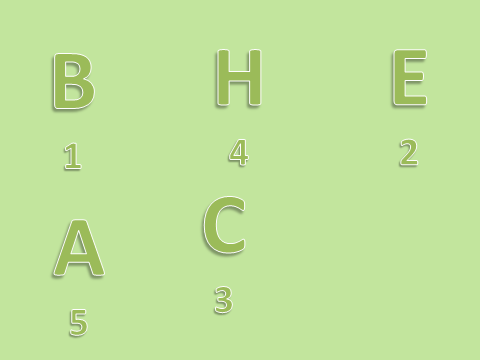 В: Ребята, мы с вами давно не путешествовали. Хотите отправиться в путешествие? А вот куда мы с вами пойдем, попробуйте догадаться. На доске буквы (слайд № 1).Из этих букв надо составить слово. У каждой буквы есть свой номер. Этот номер показывает в какой последовательности должны стоять буквы, чтобы получилось слово.Дети выполняют задание. Получается слово ВЕСНА.В: Значит, куда мы сегодня совершим путешествие?Д: Мы совершим путешествие в весну.В: Чтобы нам не сбиться с пути, весна нам прислала карту.Рассматриванием карту на доске (слайд № 2). Выбираем маршрут.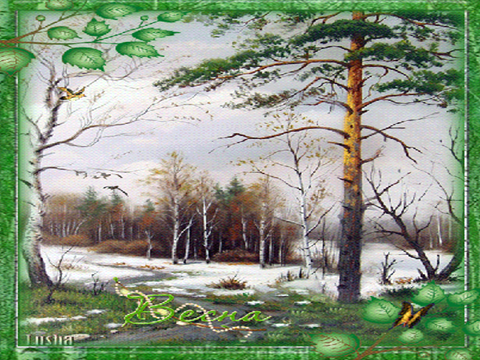 Первая остановка – ЛЕС (слайд № 3)В: На лесной поляне много чудес. Просыпается от спячки красавец – лес.Вопросы к детям:Что можно увидеть в лесу весной?Как встречают весну заяц, медведь, белка, лиса?Как вы думаете, рады они весне?Как называется первый весенний цветок?Д/и «У какого какая мама?» (слайд № 4)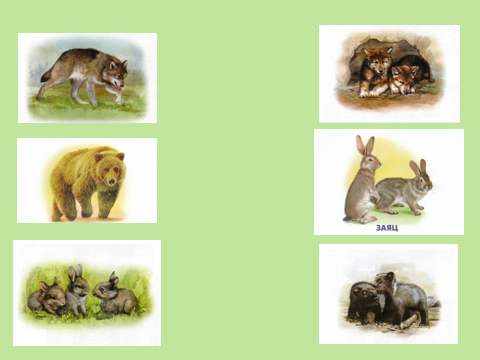 В: Много чудес принесла весна. Расскажите, что вы видите на экране? (слайд № 5)Дети: Появилась первая травка. На проталинке первый весенний цветок. А вот и медведица с медвежатами вылезает из берлоги. У волчицы появляются волчата. Зайчик меняет свою белую шубку на серую. Белочка тоже меняет шубку. На лесных проталинках греется ящерица.Д/и «Чей домик?» (слайд № 6)В:  Пора отправляться в путь. Нас ждет еще много интересного.Вторая остановка – ЛУГ (слайд № 7)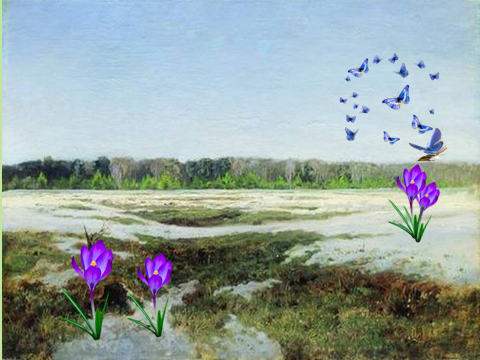 В: Посмотрите, какая необычная картина.Рассматривают картинку на доске.В: Вот распустился первый весенний цветок. Как мы его назовем?Д:Весенник, первоцвет, первенец.В: Что увидел этот цветок?(Ответы детей)В: Кто это ползет по травке?(Ответы детей)В: Где они были зимой?(Ответы детей)В: Кто это летает над цветком?(Ответы детей)В: Где они были зимой?(Ответы детей)В: А птицы тоже спали всю зиму?(Ответы детей)В: Какая птица прилетает первой?(Ответы детей)В: Что будет, если не прилетят птицы?(Ответы детей)В: Что будет, если не распустятся цветы?(Ответы детей)В: Если птицы не прилетят, то,что произойдет?Рассуждения детей.Д/и «Без чего»Физминутка «Пчелки»Полетели пчелкиСобирать мед с цветочков.Мишка – медведь идет,Пчелки, домой!Пчелки:Этот улей – домик нашУходи, медведь, от нас:ж-ж-ж-ж-ж-ж-ж-ж-ж!В: Отправляемся дальше.Третья остановка – ОЗЕРО (слайд № 8)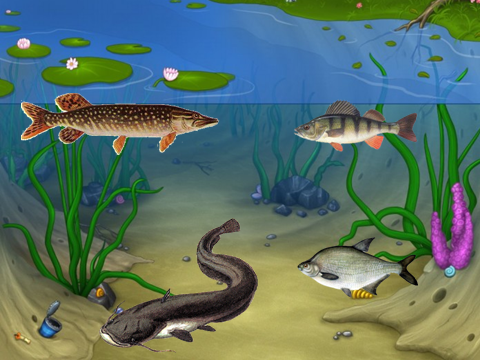 Рассматриваютслайд, на котором нарисовано озеро.Вопросы к детям:Каким оно было зимой?А что произошло с ним весной?Кто живет в озере?В: Я вам прочитаю стихотворение, а вы смотрите внимательно какие  водные обитатели появляются в  нашем озере.В: Вот и пришли мы с вами к весне. Слышите, к нам кто-то идет. Выходит весна.Весна: Здравствуйте, ребята! Я все слышала, как хорошо вы отвечали на все вопросы. Молодцы. В: Ребята, давайте споем песню Весне.Хоровод «Здравствуй Веснушка – весна».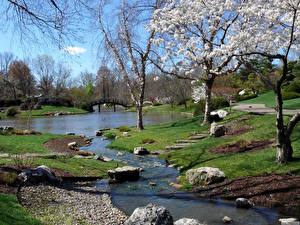 